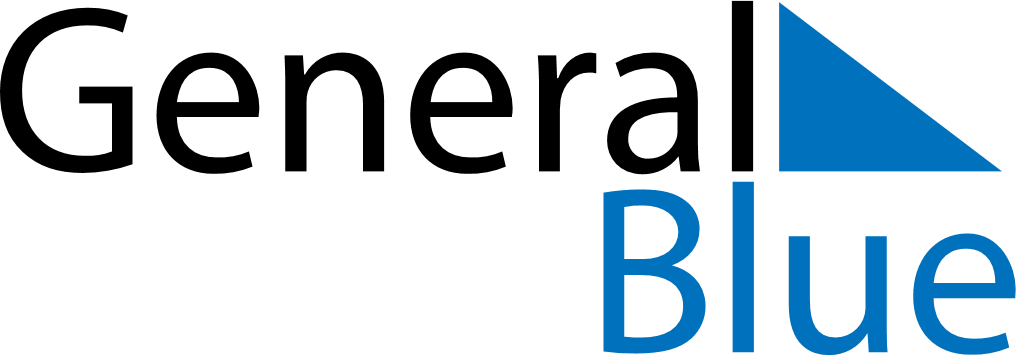 August 2024August 2024August 2024August 2024August 2024August 2024Kirk Braddan, Isle of ManKirk Braddan, Isle of ManKirk Braddan, Isle of ManKirk Braddan, Isle of ManKirk Braddan, Isle of ManKirk Braddan, Isle of ManSunday Monday Tuesday Wednesday Thursday Friday Saturday 1 2 3 Sunrise: 5:31 AM Sunset: 9:17 PM Daylight: 15 hours and 46 minutes. Sunrise: 5:32 AM Sunset: 9:15 PM Daylight: 15 hours and 43 minutes. Sunrise: 5:34 AM Sunset: 9:13 PM Daylight: 15 hours and 39 minutes. 4 5 6 7 8 9 10 Sunrise: 5:36 AM Sunset: 9:12 PM Daylight: 15 hours and 35 minutes. Sunrise: 5:38 AM Sunset: 9:10 PM Daylight: 15 hours and 32 minutes. Sunrise: 5:39 AM Sunset: 9:08 PM Daylight: 15 hours and 28 minutes. Sunrise: 5:41 AM Sunset: 9:06 PM Daylight: 15 hours and 24 minutes. Sunrise: 5:43 AM Sunset: 9:04 PM Daylight: 15 hours and 20 minutes. Sunrise: 5:45 AM Sunset: 9:02 PM Daylight: 15 hours and 17 minutes. Sunrise: 5:46 AM Sunset: 9:00 PM Daylight: 15 hours and 13 minutes. 11 12 13 14 15 16 17 Sunrise: 5:48 AM Sunset: 8:57 PM Daylight: 15 hours and 9 minutes. Sunrise: 5:50 AM Sunset: 8:55 PM Daylight: 15 hours and 5 minutes. Sunrise: 5:52 AM Sunset: 8:53 PM Daylight: 15 hours and 1 minute. Sunrise: 5:53 AM Sunset: 8:51 PM Daylight: 14 hours and 57 minutes. Sunrise: 5:55 AM Sunset: 8:49 PM Daylight: 14 hours and 53 minutes. Sunrise: 5:57 AM Sunset: 8:47 PM Daylight: 14 hours and 49 minutes. Sunrise: 5:59 AM Sunset: 8:44 PM Daylight: 14 hours and 45 minutes. 18 19 20 21 22 23 24 Sunrise: 6:01 AM Sunset: 8:42 PM Daylight: 14 hours and 41 minutes. Sunrise: 6:02 AM Sunset: 8:40 PM Daylight: 14 hours and 37 minutes. Sunrise: 6:04 AM Sunset: 8:38 PM Daylight: 14 hours and 33 minutes. Sunrise: 6:06 AM Sunset: 8:35 PM Daylight: 14 hours and 29 minutes. Sunrise: 6:08 AM Sunset: 8:33 PM Daylight: 14 hours and 25 minutes. Sunrise: 6:10 AM Sunset: 8:31 PM Daylight: 14 hours and 21 minutes. Sunrise: 6:11 AM Sunset: 8:28 PM Daylight: 14 hours and 17 minutes. 25 26 27 28 29 30 31 Sunrise: 6:13 AM Sunset: 8:26 PM Daylight: 14 hours and 12 minutes. Sunrise: 6:15 AM Sunset: 8:24 PM Daylight: 14 hours and 8 minutes. Sunrise: 6:17 AM Sunset: 8:21 PM Daylight: 14 hours and 4 minutes. Sunrise: 6:19 AM Sunset: 8:19 PM Daylight: 14 hours and 0 minutes. Sunrise: 6:20 AM Sunset: 8:17 PM Daylight: 13 hours and 56 minutes. Sunrise: 6:22 AM Sunset: 8:14 PM Daylight: 13 hours and 51 minutes. Sunrise: 6:24 AM Sunset: 8:12 PM Daylight: 13 hours and 47 minutes. 